Государственное бюджетное общеобразовательное учреждение Ростовской области «Таганрогский педагогический лицей-интернат»ИНДИВИДУАЛЬНЫЙ ИТОГОВЫЙ ПРОЕКТ                        Тема: «Рисование на графическом планшете» Продукт    								Автор работы:						              Богданова Софья Игоревна,          11С класса Научный руководитель:Дровалева Мария Николаевна,воспитатель.г.Таганрог  2023 г 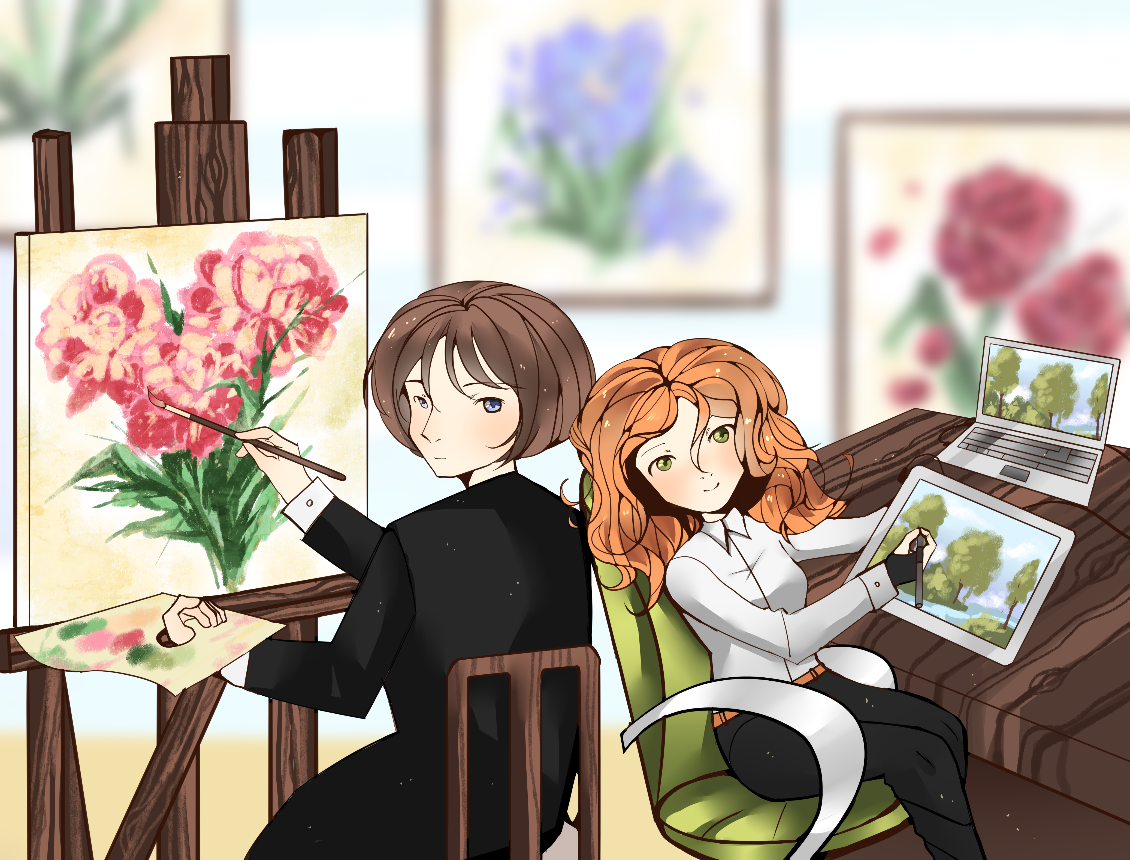 